

Tweeëntwintigste jaarcongres NVDK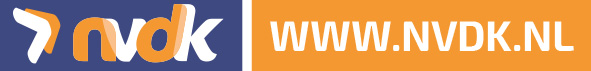 Dagbehandeling een doorslaand succes?09.00-09.15: 	Opening en welkom door de Xavier Falières Succesvol ontslag; 09:15 – 09:35	Patiënt onderschat soms het effect van dagbehandelingBjörn Stessel, Anesthesioloog09:35 – 09:55	Opereren in dagbehandeling bij de oudere patient, haalbaar? Verantwoord?”
Yvonne Hogewoning, Huisarts09:55 – 10:15	Specialistische thuisverpleging
Amber Boelhouwer, Specialistisch verpleegkundige, Aafje 10:35 – 10:55		Discussie10:50 – 11:20	Koffie en thee pauzeDagbehandeling een eenheid?   11:20 – 11:40	Het managen van "constraints" teneinde de financiele resultaten van uw chirurgische dagkliniek te verbeteren
Eic Ligtendag, Anesthesioloog, Medina11:40 – 12:00	Van dagbehandeling naar dagbehandeling/kort verblijf
		Niels Jansen Bedrijfsleider RVE Kliniek & Dagbehandeling, ASZ 12:00 – 12:20 	Succes in Dagbehandeling ook afhankelijk van goede organisatie		Jan Eshuis, Anesthesioloog, AMC12:20 – 12:35	Discussie12:35 – 13.35	LunchpauzeSuccesvol geregeld (interactief deel!) 
13:35 – 14:00	De geriatrische patiënt en de dagbehandeling"		G. Bert Ziere, Klinisch Geriator, ErasmusMC/Maasstadziekenhuis 14:00 – 14:25	Hoe goed kent u uw patiënt?		Marjan van Maurik, Adviseur Kwaliteit, Veiligheid en Innovatie. ASZ 
14:25 – 14:50	De verpleegkundige aan zet – nieuwe rollen voor de MBO- en HBO verpleegkundige?!		Linda Kurpershoek, teamleider, Maasstad Academie, 14:50 – 15:05	Discussie15:05 – 15:30	TheepauzeSuccesvolle ontwikkelingen	 15:30 – 15:55	Mini-invasieve thorax chirurgie: samenwerking tussen chirurg en anesthesioloog.		Geertruid Marres, Chirurg , ASZ en Xavier Falières, Anesthesioloog, ASZ 
15:55 – 16:20	Dagbehandeling en wetenschappelijk onderzoek: gaat dat samen?		Elise Tensen, Researchverpleegkundige, Maasstadziekenhuis16:20 – 16:45	De rol van de ziekenhuisapotheker nu en in de toekomst			Maryse Spapens, directeur poliklinische apotheken, ASZ16:45 – 17:00	Discussie17:00-17.30	Afsluiting en borrel